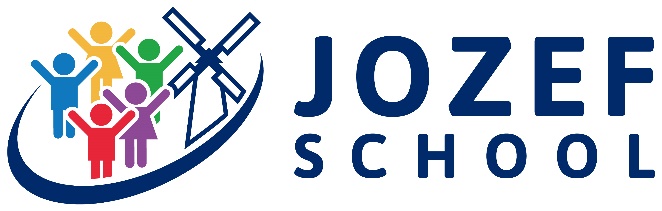 Aanvraag bijzonder verlofVerlof aanvragen?We merken dat veel ouders/verzorgers vragen hebben over verlof. Wat mag wel, wat niet? Er bestaan verlofmogelijkheden, maar die zijn zeer specifiek. Extra vakantieverlof bijvoorbeeld. Of verlof vanwege bijzondere omstandigheden. Uw kind kan ook verlof krijgen omdat dat nodig is in verband met zijn/haar godsdienst of levensovertuiging. Hieronder leggen we uit welke soorten verlof er zijn en wat precies de regels zijn. U mag uw kind niet zomaar thuis houden of meenemen voor een weekend weg of op vakantie buiten de schoolvakanties. Doet u dit wel, dan overtreedt u de Leerplichtwet en bent u strafbaar. Kunt u geen vrij krijgen op uw werk tijdens geen enkele schoolvakantie? Dan kunt u maximaal 1 keer per schooljaar een verzoek indienen voor verlof buiten de schoolvakanties. Vrij buiten de schoolvakantiesSoms kunt u geen vrij krijgen van uw werk tijdens de schoolvakanties. Bijvoorbeeld omdat u seizoensgebonden werk doet. Of omdat u dan piekdrukte heeft op uw werk. In dat geval kunt u een verzoek indienen voor verlof buiten de schoolvakanties: beroep op vrijstelling. U kunt één maal per jaar een aanvraag doen.Toestemming voor schoolverlof aanvragen:U vraagt via het formulier toestemming bij de directeur van de school. Dit moet u uiterlijk 8 weken voordat u op vakantie gaat doen. De directeur vraagt u om een werkgeversverklaring of een ‘eigen verklaring zelfstandige’. Daarin staat dat u niet op een ander moment op vakantie kunt gaan. De directeur beslist of uw kind vrij krijgt van school. Als het om langer dan 10 schooldagen gaat, beslist de leerplichtambtenaar.Voorwaarden verlof buiten de schoolvakantiesUw kind kan alleen vrij krijgen als:U kunt aantonen dat u door uw werk in geen enkele schoolvakanties op vakantie kunt;Het verlof niet in de eerste 2 weken na de zomervakantie valt;Het gaat om een gezinsvakantie, die niet langer duurt dan 10 schooldagen.Vrij voor bijzondere omstandighedenSoms is er sprake van bijzondere situaties. Uw kind kan hiervoor een vrije dag krijgen. Deze moet vier weken van tevoren via het formulier aangevraagd worden bij de directeur van de school. Uw kind kan extra verlof krijgen bij:een verhuizing maximaal 1 schooldag;wettelijke verplichtingen;een huwelijk of een viering van een zoveel jarig huwelijk (12½, 25, 40, 50 of 60 jaar) van bloed- of aanverwanten 1 à 2 dagen;viering van een zoveel jarig ambtsjubileum (25, 40 of 50 jaar) van bloed- of aanverwanten maximaal 1 schooldag;bij een verplichting vanuit een geloofsovertuiging. Voor de viering van niet-christelijke feestdagen houden we de richtlijn aan van één vrije dag per feest.andere ‘gewichtige omstandigheden’, omstandigheden die onverwachts zijn of buiten de wil van de jongere/ouders/verzorgers om gaan. Bij overlijden van bloed- of aanverwanten kunt u 1 à 2 schooldagen verlof aanvragen. Het is fijn als u deze aanvraag zo snel mogelijk mondeling indient. Wij begrijpen dat de omstandigheden soms zodanig zijn dat de schriftelijke aanvraag pas achteraf ingediend wordt. Bezwaar maken tegen beslissing schooldirecteurBent u het niet eens met de beslissing van de schooldirecteur of de leerplichtambtenaar? Dan kunt u schriftelijk bezwaar maken bij degene die de beslissing heeft genomen. Specifieke vragen:Hebben leerlingen recht op tien vrije dagen per jaar?Nee. Leerlingen hebben alleen vrij in de door de school vastgestelde schoolvakanties. Er zijn andere gewichtige omstandigheden denkbaar waaronder de leerling vrijgesteld moet (kunnen) zijn van de plicht tot schoolbezoek. Deze zijn hierboven beschreven.Mag mijn kind eerder op vakantie?Nee, dat mag niet.Mag mijn kind op vakantie of een weekend weg buiten de schoolvakanties?Nee. De Leerplichtwet stelt heel duidelijk dat vakantie onder schooltijd vrijwel onmogelijk is. Alleen als voldaan wordt aan alle drie de volgende voorwaarden kan een schooldirecteur op verzoek extra vakantie toestaan. De voorwaarden staan hierboven beschreven.gegevens aanvrager:gegevens aanvrager:Dhr./Mevr.e-mailadres:telefoonnummer:gegevens leerlingen Jozefschool waar verlof voor wordt aangevraagd:gegevens leerlingen Jozefschool waar verlof voor wordt aangevraagd:gegevens leerlingen Jozefschool waar verlof voor wordt aangevraagd:voor- en achternaam kind(eren):groep:geboortedatum:gegevens van het verlof:gegevens van het verlof:periode:reden van het verlof:datum ondertekening:handtekening ouder:in te vullen door de school:in te vullen door de school:Mag volgens de Leerplichtwet verlof verleend worden? handtekening directeur: